Приложение № 1к Приказу ФГБУ НМИЦО ФМБА Россииот «04» марта 2024 г. № 40нПОЛОЖЕНИЕ ОПЕРСОНАЛЬНЫХДАННЫХ1. ОБЩИЕ ПОЛОЖЕНИЯ1.1. Положение о персональных данных (далее Положение) определяет порядок обращения с персональными данными субъектов персональных данных в Федеральном государственном бюджетном учреждении «Национальный медицинский исследовательский центр оториноларингологии Федерального медико-биологического агентства» (далее — ФГБУ НМИЦО ФМБА России). 1.2. Настоящее Положение является общедоступным документом, определяющим политику ФГБУ НМИЦО ФМБА России в отношении обработки персональных данных. 1.3. Упорядочение обращения с персональными данными имеет целью обеспечить соблюдение законных прав и интересов субъектов персональных данных в связи с необходимостью получения (сбора), систематизации (комбинирования), хранения и передачи сведений, составляющих персональные данные. 2. ТЕРМИНЫ, ОПРЕДЕЛЕНИЯ И СОКРАЩЕНИЯ2.1. В Положении применяются следующие термины и определения: 2.1.1. В рамках настоящего Положения ФГБУ НМИЦО ФМБА России является оператором персональных данных, организующим и осуществляющим обработку персональных данных, а также определяющим цели обработки, состав персональных данных, действия, (операции), совершаемые с персональными данными. 2.1.2. Персональные данные - любая информация, относящаяся прямо или косвенно к определенному или определяемому физическому лицу (субъекту персональных данных) (п. 1 ст. 3 Федерального закона от 27.07.2006 № 152-ФЗ). 2.1.3. Субъект персональных данных - физическое лицо, определенное или определяемое на основании персональных данных. 2.1.4. Информация - сведения (сообщения, данные) независимо от формы их представления. 2.1.5. Работник - физическое лицо, состоящее в трудовых отношениях с оператором. 2.1.6. Обучающиеся - ординаторы, аспиранты, соискатели, слушатели и другие категории лиц, обучающиеся в Институте. 2.1.7. Пациент - физическое лицо, которому оказывается медицинская помощь или которое обратилось за оказанием медицинской помощи. 2.1.8. Обработка персональных данных - любое действие (операция) или совокупность действий (операций), совершаемых с использованием средств автоматизации или без использования таких средств с персональными данными, включая сбор, запись, систематизацию, накопление, хранение, уточнение (обновление, изменение), извлечение, использование, передачу (распространение, предоставление, доступ), обезличивание, блокирование, удаление, уничтожение персональных данных (п. 3 ст. 3 Федерального закона от 27.07.2006 № 152-ФЗ). 2.1.9. Распространение персональных данных - действия, направленные на раскрытие персональных данных неопределенному кругу лиц (п. 5 ст. 3 Федерального закона от 27.07.2006 № 152-ФЗ). 2.1.10. Предоставление персональных данных - действия, направленные на раскрытие персональных данных определенному лицу или определенному кругу лиц (п. 6 ст. 3 Федерального закона от 27.07.2006 № 152-ФЗ). 2.1.11. Использование персональных данных - действия (операции) с персональными данными, совершаемые оператором в целях принятия решений или совершения иных действий, порождающих юридические последствия в отношении работника или других лиц либо иным образом, затрагивающих права и свободы работника или других лиц. 2.1.12. Блокирование персональных данных - временное прекращение обработки персональных данных (за исключением случаев, если обработка необходима для уточнения персональных данных) (п. 7 ст. 3 Федерального закона от 27.07.2006 № 152-ФЗ). 2.1.13. Уничтожение персональных данных - действия, в результате которых становится невозможным восстановить содержание персональных данных в информационной системе персональных данных работников и (или) в результате которых уничтожаются материальные носители персональных данных работников (п. 8 ст. 3 Федерального закона от 27.07.2006 N 152-ФЗ).2.1.14. Обезличивание персональных данных - действия, в результате которых становится невозможным без использования дополнительной информации определить принадлежность персональных данных конкретному субъекту (п. 9 ст. 3 Федерального закона от 27.07.2006 № 152-ФЗ). 2.1.15. Информационная система персональных данных - совокупность содержащихся в базах данных персональных данных и обеспечивающих их обработку информационных технологий и технических средств. 2.1.16. Трансграничная передача персональных данных - передача персональных данных на территорию иностранного государства органу власти иностранного государства, иностранному физическому лицу или иностранному юридическому лицу. 2.1.17. Конфиденциальность персональных данных - обязательное для соблюдения оператором или иным получившим доступ к персональным данным лицом требование не допускать их распространения без согласия работника или наличия иного законного основания. 2.1.18. Общедоступные персональные данные - персональные данные, доступ неограниченного круга лиц к которым предоставлен с согласия работника или на которые в соответствии с федеральными законами не распространяется требование соблюдения конфиденциальности. 3. ЦЕЛИ СБОРА ПЕРСОНАЛЬНЫХ ДАННЫХ3.1. ФГБУ НМИЦО ФМБА России обрабатывает персональные данные в целях: оформления трудовых отношений, ведения кадрового делопроизводства, содействия в трудоустройстве, повышении по службе, пользовании различными льготами и гарантиями, обеспечения личной безопасности работников, контроля количества и качества выполняемой работы и сохранности имущества; в целях обеспечения соблюдения законов и иных нормативных правовых актов, содействия обучающимся в трудоустройстве, обучении, обеспечения личной безопасности обучающихся, контроля количества и качества обучения, пользовании различными льготами и гарантиями обучающихся; заключения, исполнения и прекращения гражданско-правовых договоров; оказания медицинских услуг, в том числе идентификации пациентов (заказчиков), отражения информации в медицинской документации, предоставления сведений страховым компаниям, предоставления установленной законодательством отчетности в отношении оказанных медицинских услуг; выполнения требований действующего законодательства; в иных случаях, установленных в законе, уставе ФГБУ НМИЦО ФМБА России. 3.2. Обработка персональных данных должна осуществляться на законной и справедливой основе. 3.3. Обработка персональных данных должна ограничиваться достижением конкретных, заранее определенных и законных целей. Не допускается обработка персональных данных, несовместимая с целями сбора персональных данных. 3.4. Не допускается объединение баз данных, содержащих персональные данные, обработка которых осуществляется в целях, несовместимых между собой. 4. ПРАВОВЫЕ ОСНОВАНИЯ ОБРАБОТКИ ПЕРСОНАЛЬНЫХ ДАННЫХ4.1. Правовым основанием обработки персональных данных является совокупность нормативных правовых актов, во исполнение которых и в соответствии с которыми ФГБУ НМИЦО ФМБА России осуществляет обработку персональных данных, в том числе: Конституция Российской Федерации (глава 2, статья 24); Трудовой кодекс Российской Федерации от 30.12.2001 № 197-ФЗ (глава 14 «Защита персональных данных работника»);Федеральный закон от 27.07.2006 года № 152-ФЗ «О персональных данных»; Федеральный закон от 21.11.2011 N 323-ФЗ "Об основах охраны здоровья граждан в Российской Федерации"; Приказ ФСТЭК России от 18.02.2013 № 21 «Об утверждении Состава и содержания организационных и технических мер по обеспечению безопасности персональных данных при их обработке в информационных системах персональных данных» (Зарегистрировано в Минюсте России 14.05.2013 № 28375); Федеральный закон от 19.12.2005 № 160-ФЗ «О ратификации Конвенции Совета Европы о защите физических лиц при автоматизированной обработке персональных данных»; Федеральный закон от 27.07.2006 года № 149-ФЗ «Об информации, информационных технологиях и о защите информации»; Постановление Правительства Российской Федерации от 01.11.2012 № 1119 «Об утверждении требований к защите персональных данных при их обработке в информационных системах персональных данных»; Постановление Правительства Российской Федерации от 15.09.2008 № 687 «Об утверждении Положения об особенностях обработки персональных данных, осуществляемой без использования средств автоматизации»;Постановление Правительства РФ от 06.07.2008 N 512 "Об утверждении требований к материальным носителям биометрических персональных данных и технологиям хранения таких данных вне информационных систем персональных данных"; Приказ Роскомнадзора от 05.09.2013 N 996 "Об утверждении требований и методов по обезличиванию персональных данных". 4.2. Правовым основанием обработки персональных данных также являются: устав ФГБУ НМИЦО ФМБА России; договоры, заключаемые между ФГБУ НМИЦО ФМБА России и субъектами персональных данных; согласие субъектов персональных данных на обработку их персональных данных. 5. ОБЪЕМ И КАТЕГОРИИ ОБРАБАТЫВАЕМЫХ ПЕРСОНАЛЬНЫХДАННЫХ, КАТЕГОРИИ СУБЪЕКТОВ ПЕРСОНАЛЬНЫХ ДАННЫХ (СОСТАВПЕРСОНАЛЬНЫХ ДАННЫХ)5.1. ФГБУ НМИЦО ФМБА России осуществляет обработку персональных данных следующих категорий субъектов: работников ФГБУ НМИЦО ФМБА России, бывших работников ФГБУ НМИЦО ФМБА России, кандидатов на трудоустройство, а также членов семьи работников ФГБУ НМИЦО ФМБА России;обучающихся в ФГБУ НМИЦО ФМБА России; пациентов ФГБУ НМИЦО ФМБА России, законных представителей пациентов; иных физических лиц, данные о которых обрабатываются во исполнение уставных задач ФГБУ НМИЦО ФМБА России. 5.2. Информация о персональных данных может содержаться: на бумажных носителях; на электронных носителях; в информационно-телекоммуникационных сетях и иных информационных системах. 5.3. ФГБУ НМИЦО ФМБА России использует следующие способы обработки персональных данных: автоматизированная обработка; без использования средств автоматизации; смешанная обработка (с применением объектов вычислительной техники). 5.4. ФГБУ НМИЦО ФМБА России самостоятельно устанавливает способы обработки персональных данных в зависимости от целей такой обработки и материально-технических возможностей ФГБУ НМИЦО ФМБА России. 5.5. Информация, представляемая субъектом персональных данных при поступлении на работу, должна иметь документальную форму. При заключении трудового договора в соответствии со ст. 65 ТК РФ лицо, поступающее на работу, предъявляет: паспорт или иной документ, удостоверяющий личность; трудовую книжку и (или) сведения о трудовой деятельности (статья 66.1 настоящего Кодекса), за исключением случаев, если трудовой договор заключается впервые; документ, подтверждающий регистрацию в системе индивидуального (персонифицированного) учета, в том числе в форме электронного документа; документы воинского учета - для военнообязанных и лиц, подлежащих призыву на военную службу; документ об образовании и (или) квалификации или наличии специальных знаний - при поступлении на работу, требующую специальных знаний или специальной подготовки; справку, выданную органами МВД России, о наличии (отсутствии) судимости и (или) факта уголовного преследования либо о прекращении уголовного преследования по реабилитирующим основаниям (при поступлении на работу, к выполнению которой в соответствии с Трудовым кодексом РФ или иным федеральным законом не допускаются лица, имеющие или имевшие судимость, подвергающиеся или подвергавшиеся уголовному преследованию) (п. п. 14, 15 Административного регламента, утвержденного Приказом МВД России от 07.11.2011 № 1121);5.6. При оформлении работника отделом кадров заполняется унифицированная форма Т-2 «Личная карточка работника», в которой отражаются следующие анкетные и биографические данные работника: идентификационный номер налогоплательщика (ИНН); номер документа, подтверждающего регистрацию в системе индивидуального (персонифицированного) учета; характер работы; вид работы (основная, совместительство, договор ГПХ); пол.5.6.1. Общие сведения: фамилия, имя, отчество;дата и место рождения; гражданство; знание иностранного языка; паспортные данные; сведения о месте жительства (адрес по месту регистрации и фактического проживания) и о контактных телефонах; стаж работы; профессия; сведения об образовании (в том числе: наименование образовательного учреждения, сведения о полученном дипломе (аттестате) (серия, номер), квалификация по диплому, год окончания); сведения о послевузовском профессиональном образовании (в том числе: наименование образовательного учреждения, специальность, удостоверение (серия, номер), год окончания); состояние в браке; сведения о составе семьи (в том числе: степень родства, фамилия, имя, отчество родственника, дата рождения).5.6.2. Сведения о воинском учете.5.6.3. Сведения о наградах (поощрениях), почетных званиях.5.6.4. Сведения о социальных льготах и гарантиях.5.6.5. Сведения об аттестации (аккредитации).5.6.6. Сведения о повышении квалификации.5.6.7. Сведения о профессиональной переподготовке.5.6.8. Данные о приеме на работу и переводах на другую работу.5.6.9. Сведения об отпусках.5.6.10. Сведения об ученой степени, ученом звании.5.6.11. Сведения о квалификационной категории.На основании части 3 статьи 18 Закона N 152-ФЗ сведения от работника о том, что он проинформировал членов своей семьи о передаче работодателю для дальнейшей обработки их персональных данных, включаются в текст согласия на обработку персональных данных (Приложение №1). 5.7. В отделе кадров создаются и хранятся следующие группы документов, содержащие данные о работниках в единичном или сводном виде: 5.7.1. Документы, содержащие персональные данные работников: данные паспорта или иного документа, удостоверяющего личность; сведения о месте жительства (адрес по месту регистрации и фактического проживания) и о контактных телефонах; комплексы документов, сопровождающие процесс оформления трудовых отношений при приеме на работу, переводе, увольнении; подлинники и копии приказов (распоряжений) по кадрам; личные дела, трудовые книжки, (вкладыши в трудовые книжки), сведения о трудовой деятельности работников (СТД-Р); дела, содержащие основания к приказу по личному составу; дела, содержащие материалы по повышению квалификации, переподготовке, аттестации (аккредитации) работников; дела, содержащие материалы внутренних расследований; подлинники и копии отчетных, аналитических и справочных материалов, передаваемых руководству ФГБУ НМИЦО ФМБА России, руководителям структурных подразделений; отчеты и их копии, направляемые в государственные органы статистики, налоговые инспекции, вышестоящие органы управления и другие учреждения. 5.7.2. Документация по организации работы структурных подразделений: положения о структурных подразделениях; должностные инструкции работников; приказы, распоряжения, указания руководства ФГБУ НМИЦО ФМБА России по вопросам кадровой работы; документы планирования, учета, анализа и отчетности по вопросам кадровой работы. 5.8. При зачислении на обучение поступающий представляет в приемную комиссию ФГБУ НМИЦО ФМБА России следующие документы, содержащие персональные данные о себе: паспорт или иной документ, удостоверяющий личность, гражданство; документ об образовании и о квалификации; фотографии; медицинскую справку формы № 086/У; сертификат о профилактических прививках; документы воинского учета - для военнообязанных и лиц, подлежащих призыву на военную службу; сертификат специалиста или свидетельство о об аккредитации специалиста (при наличии); удостоверение о повышении квалификации (при наличии);документ, подтверждающий регистрацию в системе индивидуального (персонифицированного) учета (сведения о страховом свидетельстве обязательного пенсионного страхования); в отдельных случаях с учетом специфики поступления действующим законодательством РФ может предусматриваться необходимость предъявления дополнительных документов (например, документ о смене фамилии, документы для поступления иностранных граждан, инвалидов и т.п.). 5.9. В отделе образования и аккредитации ФГБУ НМИЦО ФМБА России создаются и хранятся следующие группы документов, содержащие данные об обучающихся в единичном или сводном виде: данные паспорта или иного документа, удостоверяющего личность; сведения о месте жительства (адрес по месту регистрации и фактического проживания) и о контактных телефонах; комплексы документов, сопровождающие процесс поступления, обучения, перевода, восстановления и отчисления; копии документов об образовании, о квалификации или наличии специальных знаний, специальной подготовки; личное дело обучающегося; личная карточка слушателя; сведения о воинском учете; справка о состоянии здоровья обучающегося, оформленная по утвержденной форме; копия сертификата о профилактических прививках; другие документы, содержащие персональные данные и предназначенные для использования в целях организации образовательного процесса. 5.10. В отделе ученого секретаря ФГБУ НМИЦО ФМБА России создаются и хранятся следующие группы документов, содержащие данные о соискателях ученых степеней по специальности «Болезни уха, горла и носа» в единичном или сводном виде:данные паспорта или иного документа, удостоверяющего личность; сведения о месте жительства (адрес по месту регистрации и фактического проживания) и о контактных телефонах; комплексы документов, сопровождающие процесс поступления или соискательства, обучения и защиты; копии документов об образовании, о квалификации или наличии специальных знаний, специальной подготовки; личное дело соискателя; личная карточка соискателя; другие документы, содержащие персональные данные и предназначенные для использования в целях организации образовательного процесса. 5.11. В ФГБУ НМИЦО ФМБА России создаются и хранятся следующие группы документов, содержащие данные медицинского характера, в том числе персональные данные, включающие: фамилию, имя, отчество, пол, дату рождения, адрес проживания, контактный телефон; реквизиты полиса ОМС (ДМС);страховой номер индивидуального лицевого счета в Пенсионном фонде России (СНИЛС); паспортные данные;данные о состоянии здоровья, заболеваниях, диагнозе;другие документы, содержащие персональные данные и предназначенные для использования в целях оказания медицинской помощи.6. ПРИНЦИПЫ, ПОРЯДОК И УСЛОВИЯ ОБРАБОТКИ ПЕРСОНАЛЬНЫХДАННЫХ6.1. ФГБУ НМИЦО ФМБА России является оператором персональных данных и осуществляет обработку персональных данных ФГБУ НМИЦО ФМБА России, а также других субъектов персональных данных, не состоящих с ФГБУ НМИЦО ФМБА России в трудовых отношениях. 6.2. Обработка персональных данных осуществляется на законной и справедливой основе и ограничивается достижением конкретных, заранее определенных и законных целей. При этом не допускается обработка персональных данных, несовместимая с целями сбора. 6.2.1. ФГБУ НМИЦО ФМБА России обрабатывает персональные данные, отвечающие целям их обработки, содержание и объем персональных данных соответствуют заявленным целям обработки. 6.2.2. ФГБУ НМИЦО ФМБА России в процессе обработки персональных данных не допускает:объединение баз данных, содержащих персональные данные, обработка которых осуществляется в целях несовместимых между собой; избыточность персональных данных по отношению к заявленным целям их обработки. 6.3. ФГБУ НМИЦО ФМБА России при обработке персональных данных субъектов персональных данных обеспечивает точность персональных данных, их достаточность, а в необходимых случаях и актуальность по отношению к целям обработки персональных данных. ФГБУ НМИЦО ФМБА России принимает необходимые меры и (или) обеспечивает их принятие по удалению или уточнению неполных или неточных персональных данных. 6.4. Хранение персональных данных осуществляется в форме, позволяющей определить субъекта персональных данных, не дольше, чем этого требуют цели обработки персональных данных, если срок хранения персональных данных не установлен федеральным законом, договором, стороной которого, выгодоприобретателем или поручителем по которому является субъект персональных данных. Обрабатываемые персональные данные подлежат уничтожению либо обезличиванию по достижении целей обработки или в случае утраты необходимости в достижении этих целей, если иное не предусмотрено федеральным законом. 6.5. Источником информации обо всех персональных данных является непосредственно субъект персональных данных. Если персональные данные возможно получить только у третьей стороны, то субъект должен быть заранее в письменной форме уведомлен об этом и от него должно быть получено письменное согласие. ФГБУ НМИЦО ФМБА России обязан сообщить субъекту о целях, предполагаемых источниках и способах получения персональных данных, а также о последствиях отказа субъекта дать письменное согласие на их получение. 6.6 ФГБУ НМИЦО ФМБА России не имеет права получать и обрабатывать персональные данные о расовой, национальной принадлежности, политических взглядах, религиозных и философских убеждениях, состоянии здоровья, интимной жизни. В случаях, непосредственно связанных с вопросами трудовых отношений, в соответствии со ст. 24 Конституции РФ ФГБУ НМИЦО ФМБА России вправе получать и обрабатывать данные о частной жизни субъекта только с его письменного согласия. 6.7. Обработка персональных данных возможна только с письменного согласия субъектов, либо без их согласия в следующих случаях: персональные данные являются общедоступными; персональные данные относятся к состоянию здоровья субъекта, и их обработка необходима для защиты его жизни, здоровья или иных жизненно важных интересов других лиц и получение согласия невозможно; по требованию полномочных государственных органов - в случаях, предусмотренных федеральным законом. 6.8. Равнозначным содержащему собственноручную подпись субъекта персональных данных согласию в письменной форме на бумажном носителе признается согласие в форме электронного документа, подписанного в соответствии с федеральным законом электронной подписью. Согласие в письменной форме субъекта персональных данных на обработку его персональных данных должно включать в себя: фамилию, имя, отчество, адрес субъекта персональных данных, номер основного документа, удостоверяющего его личность, сведения о дате выдачи указанного документа и выдавшем его органе; фамилию, имя, отчество, адрес представителя субъекта персональных данных, номер основного документа, удостоверяющего его личность, сведения о дате выдачи указанного документа и выдавшем его органе, реквизиты доверенности или иного документа, подтверждающего полномочия этого представителя (при получении согласия от представителя субъекта персональных данных); наименование (фамилию, имя, отчество) и адрес оператора, получающего согласие субъекта персональных данных; цель обработки персональных данных; перечень персональных данных, на обработку которых дается согласие субъекта персональных данных; наименование или фамилию, имя, отчество и адрес лица, осуществляющего обработку персональных данных по поручению оператора, если обработка будет поручена такому лицу; перечень действий с персональными данными, на совершение которых дается согласие, общее описание используемых оператором способов обработки персональных данных; срок, в течение которого действует согласие субъекта персональных данных, а также способ его отзыва, если иное не установлено федеральным законом; подпись субъекта персональных данных. 6.9. Порядок получения в форме электронного документа согласия субъекта персональных данных на обработку его персональных данных в целях предоставления государственных и муниципальных услуг, а также услуг, которые являются необходимыми и обязательными для предоставления государственных и муниципальных услуг, устанавливается Правительством Российской Федерации.  6.10. Согласие на обработку персональных данных не требуется в следующих случаях: обработка персональных данных осуществляется в соответствии с законодательством о государственной социальной помощи, трудовым законодательством, пенсионным законодательством Российской Федерации; обработка персональных данных осуществляется для статистических, или иных научных целей при условии обязательного обезличивания персональных данных; обработка персональных данных осуществляется в медико-профилактических целях, в целях установления медицинского диагноза, оказания медицинских и медико-социальных услуг при условии, что обработка персональных данных осуществляется лицом, профессионально занимающимся медицинской деятельностью и обязанным в соответствии с законодательством Российской Федерации сохранять врачебную тайну; обработка персональных данных необходима для защиты жизни, здоровья или иных жизненно важных интересов субъекта, если получение его согласия невозможно; обработка персональных данных осуществляется в соответствии с законодательством об обязательных видах страхования, со страховым законодательством. 6.11. Все персональные данные субъекта персональных данных получаются у него самого в устной форме, либо в письменной форме путем заполнения различных анкет, опросных листов, историй болезни, медицинских документов и т.п. 6.12. Лицо, уполномоченное на обработку персональных данных проверяет достоверность сведений, сверяя данные, предоставленные субъектом персональных данных, с имеющимися у него документами. 6.13. Если персональные данные субъекта персональных данных возможно получить только у третьей стороны, то субъект персональных данных должен быть уведомлен об этом заранее и от него должно быть получено письменное согласие. 6.14. Работник ФГБУ НМИЦО ФМБА России должен сообщить работнику о целях, предполагаемых источниках и способах получения персональных данных, а также о характере подлежащих получению персональных данных и последствиях отказа работника дать свои персональные данные. 7. ПЕРЕДАЧА ПЕРСОНАЛЬНЫХ ДАННЫХ7.1. При передаче персональных данных субъекта ФГБУ НМИЦО ФМБА России должно соблюдать следующие требования: 7.1.1. Не сообщать персональные данные третьей стороне без письменного согласия субъекта, за исключением случаев, когда это необходимо в целях предупреждения угрозы жизни и здоровью, а также в случаях, установленных федеральным законом. 7.1.2. Не сообщать персональные данные в коммерческих целях без его письменного согласия. Обработка персональных данных субъекта в целях продвижения товаров, работ, услуг на рынке путем осуществления прямых контактов с потенциальным потребителем с помощью средств связи допускается только с его предварительного согласия. 7.1.3. Предупредить лица, получившие персональные данные субъекта, о том, что эти данные могут быть использованы лишь в целях, для которых они сообщены, и требовать от этих лиц подтверждение того, что это правило соблюдено. Лица, получившие персональные данные, обязаны соблюдать режим секретности (конфиденциальности). Данное Положение не распространяется на обмен персональными данными в порядке, установленном федеральными законами. 7.1.4. Осуществлять передачу персональных данных в пределах ФГБУ НМИЦО ФМБА России в соответствии с настоящим Положением. 7.1.5. Разрешать доступ к персональным данным, только специально уполномоченным лицам, при этом указанные лица должны иметь право получать только те персональные данные, которые необходимы для выполнения конкретной функции. 7.1.6. Не запрашивать информацию о состоянии здоровья субъекта, за исключением тех сведений, которые относятся к вопросу о возможности выполнения работником трудовой функции. 7.1.7. Передавать персональные данные субъекта его законным, полномочным представителям в порядке, установленном Трудовым кодексом РФ, и ограничивать эту информацию только теми персональными данными, которые необходимы для выполнения указанными представителями их функции. 7.2. Персональные данные работников ФГБУ НМИЦО ФМБА России обрабатываются и хранятся в отделе кадров. 7.3. Персональные данные обучающихся обрабатываются и хранятся в отделе образования и аккредитации ФГБУ НМИЦО ФМБА России. 7.4. Персональные данные пациентов обрабатываются и хранятся в регистратуре, клинических подразделениях и архиве ФГБУ НМИЦО ФМБА России. 7.5. Персональные данные могут быть получены, проходить дальнейшую обработку и передаваться на хранение, как на бумажных носителях, так и в электронном виде (посредством локальной компьютерной сети). 7.6. При получении персональных данных не от субъекта (за исключением случаев, если персональные данные являются общедоступными) ФГБУ НМИЦО ФМБА России, до начала обработки таких персональных данных, обязан предоставить субъекту следующую информацию: наименование (фамилия, имя, отчество) и адрес оператора или его представителя; цель обработки персональных данных и ее правовое основание; предполагаемые пользователи персональных данных; установленные Федеральным законом от 27.07.2006 N 152-ФЗ права субъекта персональных данных; источник получения персональных данных. 8. ДОСТУП К ПЕРСОНАЛЬНЫМ ДАННЫМ8.1. Внутренний доступ к персональным данным осуществляется работниками ФГБУ НМИЦО ФМБА России в рамках их должностных обязанностей, с соблюдением предусмотренных нормативно-правовыми актами Российской Федерации мер по защите персональных данных. 8.2. Доступ к персональным данным работников ФГБУ НМИЦО ФМБА России имеют должностные лица ФГБУ НМИЦО ФМБА России, непосредственно использующие их в рамках выполнения своих должностных обязанностей. 8.3. Доступ к персональным данным обучающихся имеют должностные лица ФГБУ НМИЦО ФМБА России, непосредственно использующие их в рамках выполнения своих должностных обязанностей. 8.4. Доступ к персональным данным пациентов имеют должностные лица ФГБУ НМИЦО ФМБА России, профессионально занимающимся медицинской деятельностью и непосредственно использующие их в рамках выполнения своих должностных обязанностей. 8.5. Право на обработку персональных данных предоставляется работникам структурных подразделений и (или) должностным лицам ФГБУ НМИЦО ФМБА России, в порядке, определенном настоящим Положением, иными локальными актами ФГБУ НМИЦО ФМБА России, письменными указаниями директора ФГБУ НМИЦО ФМБА России. 8.6. Право доступа к персональным данным субъекта персональных данных в ФГБУ НМИЦО ФМБА России имеют: директор ФГБУ НМИЦО ФМБА России; заместители директора ФГБУ НМИЦО ФМБА России (доступ к персональным данным по направлению деятельности); руководители структурных подразделений (доступ к персональным данным только работников своего подразделения); юрисконсульт (доступ к персональным данным в рамках своих должностных обязанностей); лица, уполномоченные на получение, обработку, хранение, передачу и другое использование персональных данных; субъект персональных данных. 8.7. Работники и обучающиеся ФГБУ НМИЦО ФМБА России имеют право: 8.7.1. Получать доступ к своим персональным данным и ознакомление с ними, включая право на безвозмездное получение копии любой записи, содержащей его персональные данные. 8.7.2. Требовать от ФГБУ НМИЦО ФМБА России уточнения, исключения или исправления неполных, неверных, устаревших, недостоверных, незаконно полученных или не являющихся необходимыми для ФГБУ НМИЦО ФМБА России персональных данных. 8.7.3. Получать от ФГБУ НМИЦО ФМБА России: сведения о лицах, которые имеют доступ к персональным данным или которым может быть предоставлен такой доступ; перечень обрабатываемых персональных данных и источник их получения; сроки обработки персональных данных, в том числе сроки их хранения; сведения о том, какие юридические последствия для субъекта персональных данных может повлечь за собой обработка его персональных данных. 8.7.4. Работники и обучающиеся имеют право требовать извещения ФГБУ НМИЦО ФМБА России всех лиц, которым ранее были сообщены неверные или неполные персональные данные, обо всех произведенных в них исключениях, исправлениях или дополнениях. 8.7.5. Обжаловать в уполномоченный орган по защите прав субъектов персональных данных или в судебном порядке неправомерные действия или бездействия ФГБУ НМИЦО ФМБА России при обработке и защите его персональных данных. 8.8. Копировать и делать выписки персональных данных работника и обучающихся ФГБУ НМИЦО ФМБА России разрешается исключительно в служебных целях с письменного разрешения ответственного лица за получение, обработку и хранение персональных данных. 8.9. ФГБУ НМИЦО ФМБА России обязан сообщить пациенту или его законному представителю информацию о наличии персональных данных и предоставить возможность для ознакомления с ними в течение 30 дней с даты получения соответствующего запроса от пациента или его представителя (ст. 14, ст. 20 Закона № 152 ФЗ). 8.9.1. Пациент или его законный представитель имеют право на основании письменного заявления получать отражающие состояние здоровья медицинские документы, их копии и выписки из медицинских документов (п. 5 ст. 22 Закона № 323-ФЗ), а также непосредственно знакомиться с медицинской документацией, отражающей состояние здоровья. 8.10. Передача информации третьей стороне возможна только при письменном согласии субъекта.9. ОБЕСПЕЧЕНИЕ БЕЗОПАСНОСТИ ПЕРСОНАЛЬНЫХ ДАННЫХ9.1. ФГБУ НМИЦО ФМБА России предпринимает необходимые организационные и технические меры для обеспечения безопасности персональных данных от случайного или несанкционированного доступа, уничтожения, изменения, блокирования доступа и других несанкционированных действий. 9.2. В целях координации действий по обеспечению безопасности персональных данных в ФГБУ НМИЦО ФМБА России назначены ответственные лица за обеспечение безопасности персональных данных. 10. ОТВЕТСТВЕННОСТЬ ЗА НАРУШЕНИЕ НОРМ, РЕГУЛИРУЮЩИХОБРАБОТКУ ПЕРСОНАЛЬНЫХ ДАННЫХ10.1. Работники ФГБУ НМИЦО ФМБА России, виновные в нарушении порядка обращения с персональными данными, несут дисциплинарную, административную, гражданско-правовую или уголовную ответственность в соответствии с федеральными законами. 10.2. Субъект персональных данных, предоставивший ФГБУ НМИЦО ФМБА России подложные документы или недостоверную информацию, несет юридическую ответственность в соответствии с действующим законодательством. 10.3. Контроль исполнения требований настоящего Положения осуществляется ответственными лицами за обеспечение безопасности персональных данных ФГБУ НМИЦО ФМБА России. 11. ЗАКЛЮЧИТЕЛЬНЫЕ ПОЛОЖЕНИЯ11.1. Настоящее Положение вступает в силу с даты его утверждения. 11.2. Изменения и дополнения в настоящее Положение вносятся приказом Директора ФГБУ НМИЦО ФМБА России.Приложение № 1к Положению о персональных данныхот «04» марта 2024 г. СОГЛАСИЕна обработку персональных данныхЯ, ___________________________________________________________________________,(фамилия, имя, отчество- полностью)проживающий по адресу (месту регистрации):_____________________________________,Паспорт: серия и номер_________________________, дата выдачи ___________название выдавшего органа _____________________________________________________________в соответствии с п. 1 ст. 9 закона РФ от 27.07.2006 № 152-ФЗ «О персональных данных» даю в ФГБУ НМИЦО ФМБА России, находящемуся по адресу:123182, г. Москва, Волоколамское шоссе д. 30 корп. 2, согласие на обработку моих персональных данных любым законодательно разрешенным способом. Согласие относится к обработке следующих персональных данных: фамилия, имя, отчество; пол; дата и место рождения; данные паспорта; адреса регистрации по месту жительства и фактического проживания; номера телефонов: домашнего и мобильного; сведения об образовании, профессиональной переподготовке, повышении квалификации, квалификационной категории; сведения об ученой степени, ученом звании;данные о семейном положении, составе семьи, необходимые для предоставления законодательно установленных льгот; отношение к воинской обязанности; сведения о трудовом стаже, предыдущих местах работы, доходах на предыдущих местах работы; номер страхового свидетельства государственного пенсионного страхования (СНИЛС); идентификационный номер налогоплательщика (ИНН); сведения о событиях, связанных с моей трудовой деятельностью в ФГБУ НМИЦО ФМБА России; данные о моих доходах в ФГБУ НМИЦО ФМБА России; информация о моих деловых качествах. Обработка данных должна осуществляться с целью: обеспечения соблюдения требований законодательства РФ; оформления и регулирования трудовых отношений; отражения информации в кадровых документах; начисления заработной платы; исчисления и уплаты налоговых платежей, предусмотренных законодательством РФ; представления законодательно установленной отчетности по физическим лицам в ИФНС и внебюджетные фонды; подачи сведений в банк для оформления банковской карты и последующего перечисления на нее заработной платы, стипендии; предоставления налоговых вычетов; предоставление сведений и документов в пенсионный фонд; обеспечения безопасных условий труда и/или обучения; обеспечения сохранности имущества, принадлежащего работодателю; контроля требований к количеству и качеству выполняемой мной работы;обеспечение учебного, воспитательного и производственного процесса, медицинское обслуживание, ведение статистики, банковское обслуживание.Настоящее согласие действительно со дня его подписания до дня отзыва в письменной форме. Подпись субъекта персональных данных _____________________/__________________ (подпись) (фамилия, инициалы) В соответствии с частью 3 статьи 18 Закона N 152-ФЗ сообщаю, что я проинформировал членов своей семьи о передаче ФГБУ НМИЦО ФМБА России их персональных данных для дальнейшей обработки. Подпись работника _____________________/__________________/__________________ (подпись) (дата) (фамилия, инициалы) Согласие на обработку персональных данных получено____________________________(дата) Расписался в моемприсутствии:__________________________________________________                                                                  (должность, ФИО)Приложение № 2к Положению о персональных данныхот «04» марта 2024 г. Федеральное медико-биологическое агентствоФедеральное государственное бюджетное учреждение Национальный медицинский исследовательский центр оториноларингологии(ФГБУ НМИЦО ФМБА России)СОГЛАСИЕ ПАЦИЕНТА НА ОБРАБОТКУ ПЕРСОНАЛЬНЫХ ДАННЫХЯ,__________________________________________________________________________, (Ф.И.О. полностью)проживающий по адресу (месту регистрации):__________________________________________________________________________________________________________________, паспорт (серия и номер)__________________, дата выдачи _________название выдавшего органа _______________________________________________________________________в соответствии с требованиями статьи 9 Федерального закона от 27.07.2006 г. «О персональных данных» № 152-ФЗ даю согласие на обработку ФГБУ НМИЦО ФМБА России (далее - Оператор) находящемуся по адресу 123182, г. Москва, Волоколамское шоссе д. 30 корп. 2, ИНН 7734241612, ОГРН 1037739190169, моих персональных данных, включающих: фамилию, имя, отчество, пол, дату рождения, адрес проживания, контактный телефон, адрес электронной почты, реквизиты полиса ОМС, реквизиты полиса ДМС, страховой номер Индивидуального лицевого счета в Пенсионном фонде России (СНИЛС), данные о состоянии моего здоровья, заболеваниях, случаях обращения за медицинской помощью, в медико-профилактических целях, в целях установления медицинского диагноза и оказания медицинских услуг при условии, что их обработка осуществляется лицом, профессионально занимающимся медицинской деятельностью и обязанным сохранять врачебную тайну. В процессе оказания ФГБУ НМИЦО ФМБА России мне медицинской помощи я предоставляю право медицинским работникам ФГБУ НМИЦО ФМБА России передавать мои персональные данные, содержащие сведения, составляющие врачебную тайну, другим работникам ФГБУ НМИЦО ФМБА России в интересах моего обследования и лечения. Предоставляю ФГБУ НМИЦО ФМБА России право осуществлять все действия (операции) с моими персональными данными, включая сбор, систематизацию, накопление, хранение, обновление, изменение, использование, обезличивание, блокирование, уничтожение. ФГБУ НМИЦО ФМБА России вправе обрабатывать мои персональные данные посредством внесения их в электронную базу данных, включения в списки (реестры) и отчетные формы, предусмотренные документами, регламентирующими предоставление отчетных данных. ФГБУ НМИЦО ФМБА России имеет право во исполнение своих обязательств на обмен (прием и передачу) моими персональными данными со страховой медицинской организацией, выдавшей полис ОМС (ДМС), с использованием машинных носителей или по каналам связи, с соблюдением мер, обеспечивающих их защиту от несанкционированного доступа, при условии, что их прием и обработка будут осуществляться лицом, обязанным сохранять профессиональную тайну. Настоящим я ДАЮ / НЕ ДАЮ (нужное подчеркнуть) свое согласие на использование моих персональных данных с целью информирования меня (с помощью средств связи путем пересылки мне SMS-сообщений, сообщений по электронной почте и телефонных звонков) о записи на прием к специалисту, о предстоящем исследовании, об акциях и скидках, а также с целью проведения опроса/анкетирования, для чего собственноручно сообщаю адрес электронной почты (___________________________) и номер телефона (________________________). Я подтверждаю, что все указанные данные верны, подтверждаю, что указанный выше номер является моим номером телефона, выделенным мне оператором сотовой связи. Срок хранения моих персональных данных соответствует сроку хранения первичных медицинских документов и составляет двадцать пять лет (для стационара) и двадцать пять лет (для поликлиники). Передача моих персональных данных иным лицам или иное их разглашение может осуществляться только с моего письменного согласия. Я оставляю за собой право отозвать свое согласие посредством составления соответствующего письменного документа, который может быть направлен мной в адрес ФГБУ НМИЦО ФМБА России по почте заказным письмом с уведомлением о вручении либо вручен лично под расписку представителю ФГБУ НМИЦО ФМБА России. В случае получения моего письменного заявления об отзыве настоящего согласия на обработку персональных данных ФГБУ НМИЦО ФМБА России обязан прекратить их обработку в течение периода времени, необходимого для завершения расчетов по оплате оказанной мне до этого медицинской помощи. Подпись субъекта персональных данных ___________________/____________________(Фамилия, инициалы)Согласие получено _________________________(дата)Уполномоченный представитель медицинской   организации___________________/ФИО/ Приложение № 3к Положению о персональных данныхот «04» марта 2024 г. Федеральное медико-биологическое агентствоФедеральное государственное бюджетное учреждение Национальный медицинский исследовательский центр оториноларингологии(ФГБУ НМИЦО ФМБА России)СОГЛАСИЕна обработку персональных данных,разрешенных субъектом персональных данныхдля распространенияЯ,___________________________________________________________________________, (фамилия, имя, отчество- полностью)проживающий по адресу (месту регистрации):_________________________________________________________________________________________________________________, Паспорт: серия и номер_________________________, дата выдачи ___________________название выдавшего органа ____________________________________________________в соответствии с п. 1 ст. 9 закона РФ от 27.07.2006 № 152-ФЗ «О персональных данных» даю согласие ФГБУ НМИЦО ФМБА России (далее Оператор), находящемуся по адресу 123182, г. Москва, Волоколамское шоссе д. 30 корп. 2, сведения об информационных ресурсах оператора: http://otolar-centre.ru, на обработку в форме распространения моих следующих персональных данных в указанных целях: Цели обработки: обеспечение соблюдения законов и иных нормативных правовых актов Российской Федерации, а также локальных нормативных актов Оператора; видео- и фотосъемки и размещение официальных материалов на официальном сайте Оператора. В следующем порядке: Сведения об информационных ресурсах Оператора, посредством которых будут осуществляться предоставление доступа неограниченному кругу лиц и иные действия с персональными данными субъекта персональных данных: Условия, при которых полученные персональные данные могут передаваться Оператором только по его внутренней сети, обеспечивающей доступ к информации лишь для строго определенных работников, либо с использованием информационно-телекоммуникационных сетей, либо без передачи полученных персональных данных (нужное отметить): ________________________________________________________________________ не устанавливаю.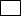 Субъект персональных данных имеет право на доступ к его персональным данным в порядке, определенном статьей 14 Федерального закона от 27.07.2006 № 152-ФЗ «О персональных данных». В случае изменения моих персональных данных обязуюсь в пятнадцатидневный срок предоставить уточненные данные в ФГБУ НМИЦО ФМБА России. Согласие может быть отозвано мною в любое время на основании моего письменного заявления. Настоящее согласие действует со дня его подписания до дня отзыва в письменной форме. Подпись работника _____________________/__________________/__________________  (подпись) (дата) (фамилия, инициалы) Согласие на обработку персональных данных получено __________________________(дата) Расписался в моем присутствии: ______________________________________________Приложение № 4к Положению о персональных данныхот «04» марта 2024 г. Форма отзыва согласия на обработку персональных данных                                                                         Директору ФГБУ НМИЦО ФМБА России                                                                         профессору Н.А. Дайхесу                                                                         от                                                                          _________________________________________                                                                         _________________________________________                                                                          зарегистрированного по                                                                          адресу:___________________________________                                                                          ________________________________________                                                                          _______________________________________                                                                           паспорт серия ______ №________________                                                                             выдан ______________________________ 	                                                          дата выдачи__________________	                                                                 Отзыв согласия на обработку персональных данныхЯ, ___________________________________________________________________________                               (фамилия, имя, отчество субъекта персональных данных) в соответствии с ч. 2 ст. 9 Федерального закона от 27.07.2006 № 152-ФЗ «О персональных данных» отзываю у ФГБУ НМИЦО ФМБА России согласие на обработку моих персональных данных. Прошу прекратить обработку моих персональных данных в течение пяти рабочих дней с момента поступления настоящего отзыва. « _ » ________ 20 ___ г.                      _________       ________________________________(дата) (подпись) (ФИО субъекта персональных данных)Приложение № 5к Положению о персональных данныхот «04» марта 2024 г. Форма уведомления об осуществлении обработки персональных данных 	                                                                                      __________________________________(Ф.И.О. субъекта персональных данных) адрес: ____________________________от ФГБУ НМИЦО ФМБА России123182, г. Москва, Волоколамское шоссе д. 30 корп. 2, телефон:_________________________, адрес эл. почты: __________________Уведомление об осуществлении обработки персональных данныхВ связи с _____________________________________________________________________в соответствии с п. 1 ч. 4 ст. 18 Федерального закона от 27.07.2006 № 152-ФЗ «О персональных данных» уведомляем о том, что в период: с « __ » __________ 20 ___ г. по « ___ » __________ 20 ___ г. предполагается обработка следующих персональных данных: _____________________________________________________________________________(перечень обрабатываемых персональных данных)в форме ____________________________________________________________________________(способы обработки персональных данных)в целях ______________________________________________________________________ субъекта персональных данных: ФИО: ______________________________________________________ Паспортные данные:___________________________________________________________ Дата выдачи:______________________________________________________ Выдавший орган:______________________________________________________ «_____» ___________20____г. Оператор: ________________	                      ______________         _______________________(Представитель оператора)(подпись) (Ф.И.О.)Приложение № 6к Положению о персональных данныхот «04» марта 2024 г. СОГЛАСИЕ ПОЛЬЗОВАТЕЛЯ САЙТАна обработку персональных данных1. Я, пользователь, заходя на интернет-сайт http://otolar-centre.ru, принадлежащий Федеральному государственному бюджетному учреждению «Национальный медицинский исследовательский центр оториноларингологии Федерального медико-биологического агентства» (далее — ФГБУ НМИЦО ФМБА России) (ИНН 7734241612, адрес: 123182, г. Москва, Волоколамское шоссе д. 30 корп. 2), в том числе указывая свои персональные данные в контактных формах, формах обратной связи и формах записи на прием, даю свое согласие ФГБУ НМИЦО ФМБА России и его представителям на автоматизированную и без использования средств автоматизации обработку моих персональных данных, включая сбор, запись, систематизацию, накопление, хранение, уточнение (обновление, изменение), извлечение, использование, передачу (распространение, предоставление, доступ), обезличивание, блокирование, удаление, уничтожение следующих моих персональных данных, переданных мною с использованием интернет-сервисов:  ФИО пациента/законного представителя; Контактный телефон; Адрес электронной почты;Дата рождения пациента;Адрес проживания пациента;  ФИО ребенка; Дата рождения ребенка; Адрес проживания ребенка; Сведения о факте обращения гражданина за оказанием медицинской помощи, состоянии его здоровья и диагнозе, иные сведения, полученные при его медицинском обследовании и лечении;Источник захода на Сайты, в том числе данные об IP-адресе, местоположении, и информация поискового или рекламного запроса;Данные о пользовательском устройстве (среди которых разрешение, версия и другие атрибуты, характеризующие пользовательское устройство);Пользовательские клики, просмотры страниц, заполнения полей, показы и просмотры баннеров и видео;Данные, характеризующие аудиторные сегменты;Параметры сессии;Данные о времени посещения;Идентификатор пользователя, хранимый в cookie, для целей повышения осведомленности посетителей Сайтов о продуктах и услугах ФГБУ НМИЦО ФМБА России, предоставления релевантной рекламной информации и оптимизации рекламы.2. ФГБУ НМИЦО ФМБА России может обрабатывать мои персональные данные бессрочно в следующих целях:2.1. для связи со мной, в том числе направление уведомлений, запросов и информации, касающихся использования сайта ФГБУ НМИЦО ФМБА России, обработки, согласования приемов в ФГБУ НМИЦО ФМБА России и обработки информации, касающейся здоровья посетителя сайта и получения им медицинской помощи в ФГБУ НМИЦО ФМБА России.
2.2. обезличивания персональных данных для получения обезличенных статистических данных, которые передаются третьему лицу для проведения исследований, выполнения работ или оказания услуг по поручению ФГБУ НМИЦО ФМБА России.3. Обработку моих персональных данных на бумажных носителях, в информационных системах персональных данных и без использования средств автоматизации, а также смешанным способом ФГБУ НМИЦО ФМБА России должна осуществлять в соответствии с требованиями Федерального закона от 27.07.2006 г. № 152-ФЗ «О персональных данных», Положением о персональных данных и Политикой конфиденциальности персональных данных.4. ФГБУ НМИЦО ФМБА России вправе осуществлять обработку моих персональных данных следующими способами: сбор, запись, систематизация, накопление, хранение, уточнение (обновление, изменение), извлечение, использование, передача (распространение, предоставление, доступ).5. Настоящее согласие, в том числе на передачу персональных данных третьей стороне в соответствии с п. 4 настоящего согласия, вступает в силу с момента моего перехода на сайт ФГБУ НМИЦО ФМБА России и действует до дня отзыва в письменной форме.6. Отозвать данное согласие возможно посредством составления письменного заявления об отзыве на имя директора ФГБУ НМИЦО ФМБА России, которое может быть направлено по почте заказным письмом с уведомлением о вручении по адресу: 123182, г. Москва, Волоколамское шоссе д. 30 корп. 2 или на электронный адрес: otolarfmba@mail.ruс использованием усиленной квалифицированной электронной подписи или простой электронной подписи. Приложение № 7к Положению о персональных данныхот «04» марта 2024 г. ОБЯЗАТЕЛЬСТВОо неразглашении конфиденциальной информацииЯ, ____________________________________________________________________________(фамилия, имя, отчество полностью)предупрежден(а), что на период исполнения функциональных обязанностей мне будет предоставлен допуск к персональным данным работников, обучающихся и пациентов ФГБУ НМИЦО ФМБА России, а именно: 1. анкетные и биографические данные (фамилия, имя, отчество, место рождения, дата рождения); 2. паспортные данные, идентификационный номер налогоплательщика (ИНН), номер страхового свидетельства государственного пенсионного страхования (СНИЛС); 3. адрес регистрации и фактического места жительства, домашний и мобильный телефон; 4. занимаемая должность; 5. специальность; 6. сведения об образовании; 7. сведения о трудовом стаже; 8. сведения о семейное положение, о составе семьи; 9. сведения о месте работы, учебы и другие персональные данные членов семьи и родственников; 10. сведения о состоянии здоровья, в том числе диагноз; 11. данные военного билета; 12. сведения о доходах работника; 13. сведения об имущественном положении; 14. сведения о социальном положении; 15. сведения о социальных льготах; 16. сведения о наличии или отсутствии судимостей; 17.дела, содержащие материалы по повышению квалификации и переподготовке сотрудников, их аттестация, квалификационной категории, служебные расследования; 18. состав декларируемых сведений о наличии материальных ценностей; 19.отчеты и их копии, декларации направляемые в государственные органы статистики, налоговые инспекции, вышестоящие органы управления и другие учреждения; 20. содержание трудового договора; 21. подлинники и копии приказов по личному составу; 22. личные дела и трудовые книжки сотрудников; 23. личные дела обучающихся; 24. данные документов о прохождении результатов оценки и обучения; 25. данные документов о прохождении конкурса.В связи с вышеуказанным добровольно принимаю на себя следующие обязательства: 1.Не разглашать третьим лицам конфиденциальные сведения, которые мне доверены (будут доверены) или станут известными в связи с выполнением должностных обязанностей. 2.Не передавать и не раскрывать третьим лицам конфиденциальные сведения, (персональные данные), которые мне доверены (будут доверены) или станут известными в связи с выполнением должностных обязанностей. 3.В случае попытки третьих лиц получить от меня конфиденциальные сведения, сообщать об этом непосредственному начальнику. 4.Не использовать конфиденциальные сведения с целью получения выгоды. 5.Выполнять требования нормативных правовых актов, регламентирующих вопросы защиты конфиденциальных сведений. 6.После прекращения права на доступ к конфиденциальным сведениям не разглашать и не передавать третьим лицам известные мне конфиденциальные сведения. Я предупрежден(а), что в случае нарушения данного обязательства буду привлечен(а) к дисциплинарной ответственности и/или иной ответственности в соответствии с законодательством Российской Федерации.  _____________________________________________________       ___________________ (фамилия,инициалы )(подпись) «_____»_______________ 202__г. Приложение № 2к Приказу ФГБУ НМИЦО ФМБА Россииот «04» марта 2024 г. № 40нПолитика конфиденциальностиНастоящая Политика конфиденциальности персональных данных (далее - Политика конфиденциальности) является неотъемлемой частью Публичной оферты, размещенной на сайте в сети Интернет по адресу: http://otolar-centre.ru (далее - Сайт).Использование сервисов Сайта означает безоговорочное согласие Пользователя с настоящей Политикой и указанными в ней условиями обработки его персональной информации; в случае несогласия с этими условиями Пользователь должен воздержаться от использования сервисов.1. Общие положения1.1. В рамках настоящей Политики под персональной информацией Пользователя понимаются:1.1.1. Персональная информация, которую Пользователь предоставляет о себе самостоятельно в процессе использования Сервисов, включая персональные данные Пользователя. Обязательная для предоставления Сервисов информация помечена специальным образом.1.1.2. Данные, которые автоматически передаются сервисам Сайта в процессе их использования с помощью установленного на устройстве Пользователя программного обеспечения, в том числе IP-адрес, данные файлов cookie, информация о браузере Пользователя (или иной программе, с помощью которой осуществляется доступ к сервисам), технические характеристики оборудования и программного обеспечения, используемых Пользователем, дата и время доступа к сервисам, адреса запрашиваемых страниц и иная подобная информация.1.1.3. Настоящая Политика конфиденциальности применяется только к Сайту http://otolar-centre.ru. Сайт http://otolar-centre.ru не контролирует и не несет ответственности за сайты третьих лиц, на которые Пользователь может перейти по ссылкам, доступным на Сайте http://otolar-centre.ru.2. Цели обработки персональной информации пользователей2.1. Сайт собирает и хранит только ту персональную информацию, которая необходима для предоставления сервисов или исполнения соглашений и договоров с Пользователем, за исключением случаев, когда законодательством предусмотрено обязательное хранение персональной информации в течение определенного законом срока.В случае получения письменного уведомления от Пользователя об отзыве согласия на обработку персональных данных Сайт прекращает обработку персональных данных Пользователя в срок, не превышающий 10 рабочих дней с момента получения.Уведомление об отзыве согласия на обработку персональных данных направляется на адрес электронной почты otolarfmba@mail.ru с использованием усиленной квалифицированной электронной подписи или простой электронной подписи, а также путем письменного обращения по почте заказным письмом с уведомлением о вручении по юридическому адресу: 123182, г. Москва, Волоколамское шоссе д. 30 корп. 2.2.2. Персональную информацию Пользователя Сайт обрабатывает в следующих целях:2.2.1. Установления с Пользователем обратной связи, включая направление уведомлений, запросов, касающихся использования Сайта, оказания услуг, обработку запросов и заявок от Пользователя.2.2.2. Подтверждения достоверности и полноты персональных данных, предоставленных Пользователем.2.2.3. Осуществления рекламной деятельности с согласия Пользователя.3. Условия обработки персональной информации пользователей и ее передачи третьим лицам3.1. Сайт хранит персональную информацию Пользователей в соответствии с внутренними регламентами конкретных сервисов.3.2. В отношении персональной информации Пользователя сохраняется ее конфиденциальность, кроме случаев добровольного предоставления Пользователем информации о себе для общего доступа неограниченному кругу лиц. При использовании отдельных сервисов Пользователь соглашается с тем, что определенная часть его персональной информации становится общедоступной.3.3. Сайт вправе передать персональную информацию Пользователя третьим лицам в следующих случаях:3.3.1. Пользователь выразил согласие на такие действия.3.3.2. Передача необходима для использования Пользователем определенного сервиса либо для исполнения определенного соглашения или договора с Пользователем.3.3.4. Передача предусмотрена российским или иным применимым законодательством в рамках установленной законодательством процедуры.3.4. Обработка персональных данных Пользователя осуществляется без ограничения срока следующими способами: сбор, запись, систематизация, накопление, хранение, уточнение (обновление, изменение), извлечение, использование, передача (распространение, предоставление, доступ), обезличивание, блокирование, удаление, уничтожение персональных данных, в том числе в информационных системах персональных данных с использованием средств автоматизации или без использования таких средств. Обработка персональных данных Пользователей осуществляется в соответствии с Федеральным законом от 27.07.2006 N 152-ФЗ "О персональных данных".3.5. При утрате или разглашении персональных данных Администрация Сайта информирует Пользователя об утрате или разглашении персональных данных.3.6. Администрация Сайта принимает необходимые организационные и технические меры для защиты персональной информации Пользователя от неправомерного или случайного доступа, уничтожения, изменения, блокирования, копирования, распространения, а также от иных неправомерных действий третьих лиц.3.7. Администрация Сайта совместно с Пользователем принимает все необходимые меры для урегулирования отрицательных последствий, вызванных утратой или разглашением персональных данных Пользователя.4. Обязательства сторон4.1. Пользователь обязан:4.1.1. Предоставить информацию о персональных данных, необходимую для пользования Сайтом.4.1.2. Обновлять, дополнять предоставленную информацию о персональных данных в случае изменения данной информации.4.2. Администрация Сайта обязана:4.2.1. Использовать полученную информацию исключительно для целей, указанных в настоящей Политике конфиденциальности.4.2.2. Обеспечить хранение конфиденциальной информации в тайне, не разглашать без предварительного письменного разрешения Пользователя, а также не осуществлять продажу, обмен, опубликование либо разглашение иными возможными способами переданных персональных данных Пользователя, за исключением предусмотренных настоящей Политикой конфиденциальности.4.2.3. Для обеспечения защиты персональных данных Пользователя при их обработке приняты следующие правовые, организационные и технические меры от несанкционированного, неправомерного или случайного доступа к персональным данным, уничтожения, изменения, блокирования, копирования, предоставления, распространения персональных данных, а также от иных неправомерных действий в отношении персональных данных: ФИО пациента/законного представителя, контактный телефон, адрес электронной почты, дата рождения пациента, адрес проживания пациента, ФИО ребенка, дата рождения ребенка, адрес проживания ребенка, сведения о факте обращения гражданина за оказанием медицинской помощи, состоянии его здоровья и диагнозе, иные сведения, полученные при его медицинском обследовании и лечении.4.2.4. Осуществить блокирование персональных данных, относящихся к соответствующему Пользователю, с момента обращения или запроса Пользователя или его законного представителя либо уполномоченного органа по защите прав субъектов персональных данных на период проверки в случае выявления недостоверных персональных данных или неправомерных действий.5. Ответственность сторон5.1. Администрация Сайта, не исполнившая свои обязательства, несет ответственность за убытки, понесенные Пользователем в связи с неправомерным использованием персональных данных, в соответствии с законодательством Российской Федерации.5.2. В случае утраты или разглашения конфиденциальной информации Администрация Сайта не несет ответственности, если данная конфиденциальная информация:5.2.1. Стала публичным достоянием до ее утраты или разглашения.5.2.2. Была получена от третьей стороны до момента ее получения Администрацией Сайта.5.2.3. Была разглашена с согласия Пользователя.6. Разрешение споров6.1. До обращения в суд с иском по спорам, возникающим из отношений между Пользователем Сайта и Администрацией Сайта, обязательным является предъявление претензии (письменного предложения о добровольном урегулировании спора).6.2. Получатель претензии в течение 10 календарных дней со дня получения претензии письменно уведомляет заявителя претензии о результатах рассмотрения претензии.6.3. При недостижении соглашения спор будет передан на рассмотрение в суд в соответствии с действующим законодательством Российской Федерации.6.4. К настоящей Политике конфиденциальности и отношениям между Пользователем и Администрацией Сайта применяется действующее законодательство Российской Федерации.7. Дополнительные условия7.1. Администрация Сайта вправе вносить изменения в настоящую Политику конфиденциальности без согласия Пользователя.7.2. Новая Политика конфиденциальности вступает в силу с момента ее размещения на Сайте, если иное не предусмотрено новой редакцией Политики конфиденциальности.7.3. Все предложения или вопросы по настоящей Политике конфиденциальности следует сообщать otolarfmba@mail.ru.7.4. Действующая Политика конфиденциальности размещена на странице по адресу: http://otolar-centre.ru.7.5. Настоящая Политика конфиденциальности является неотъемлемой частью Публичной оферты и Согласия об использовании Сайта, размещенных на странице по адресу: http://otolar-centre.ru.Этот раздел бланка заполняется только на лиц, не достигших 15 лет или признанных недееспособными:Я_________________________, проживающий по адресу_____________________________паспорт:_________________,выдан:______________________________________________ являюсь законным представителем (мать, отец, усыновитель, опекун, попечитель) ребенка или лица, признанного недееспособным: _____________________________________________________________________________(Ф.И.О ребенка или недееспособного гражданина – полностью, год рождения)КатегорияперсональныхданныхПеречень персональныхданныхРазрешаю краспространению(да/нет)Разрешаю краспространениюнеограниченномукругу лиц(да/нет)Условия изапретыДополнительные условияОбщиеперсональныеданныеФамилия ОбщиеперсональныеданныеИмяОбщиеперсональныеданныеОтчествоОбщиеперсональныеданныеГод рождения ОбщиеперсональныеданныеАдрес электронной почты ОбщиеперсональныеданныеУченое звание ОбщиеперсональныеданныеКвалификационная категорияОбщиеперсональныеданныеДанные о повышении квалификации ОбщиеперсональныеданныеДанные о профессиональной переподготовке ОбщиеперсональныеданныеСведения о трудовой деятельности (в том числе: занимаемых ранее должностях и стаже работы) ОбщиеперсональныеданныеСведения о наградах и поощрениях ОбщиеперсональныеданныеДанные документов о прохождении повышения квалификации ОбщиеперсональныеданныеДанные документов о прохождении результатов оценки и обучения ОбщиеперсональныеданныеДанные документов о прохождении конкурса ОбщиеперсональныеданныеСведения о доходах, расходах, об имуществе и обязательствах имущественного характерБиометрическиеперсональныеданныеЦветное цифровое фотографическое изображение лица Информационный ресурс Действия с персональными даннымПредоставление сведений неограниченному кругу лицг. Москва"__"__________ 2024 г.